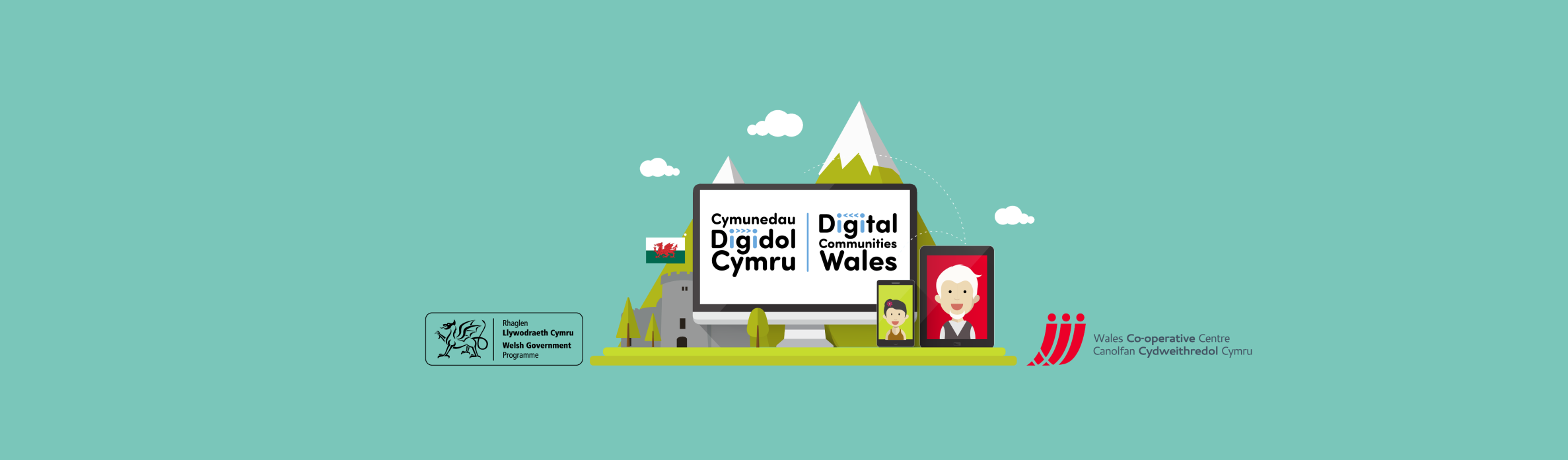 Annog Gweithgareddau DigidolMae’r cwrs unigryw hwn yn addas i staff a gwirfoddolwyr sefydliadau sy’n cefnogi unigolion yn y diwydiant gofal iechyd a hoffai feithrin dealltwriaeth well o sut i ddefnyddio adnoddau digidol er mwyn ennyn diddordeb ac ysbrydoli’r bobl sy’n derbyn cymorth ganddynt i ystyried technoleg a’r rhyngrwyd. Mae llawer o adnoddau a rhaglenni digidol ar gael i helpu pobl i reoli eu hiechyd, trefnu apwyntiadau a mwynhau eu hunain! Byddwn ni’n ystyried y defnydd llawn hwyl a rhyngweithiol o glustffonau rhithwir, apiau a gwefannau ar gyfer technoleg symudol, ynghyd â defnydd o seinyddion clyfar fel echo dot Amazon! Mae’r sesiwn ymarferol yn rhoi cyfle i gyfranogwyr flasu technoleg am y tro cyntaf erioed o bosibl, gan eu helpu i gael dealltwriaeth well o’r defnydd o adnoddau digidol er mwyn ymgysylltu â’r bobl sy’n derbyn cymorth ganddynt.Mae Cymunedau Digidol Cymru yn Brosiect Cynhwysiant Digidol Llywodraeth Cymru, a’i nod yw gwella bywydau pobl trwy ymgysylltiad a chynhwysiant digidol. 
Gall y sesiwn hyfforddi redeg o 1 awr i 3 awr. Cysylltwch â'r tîm am ragor o fanylion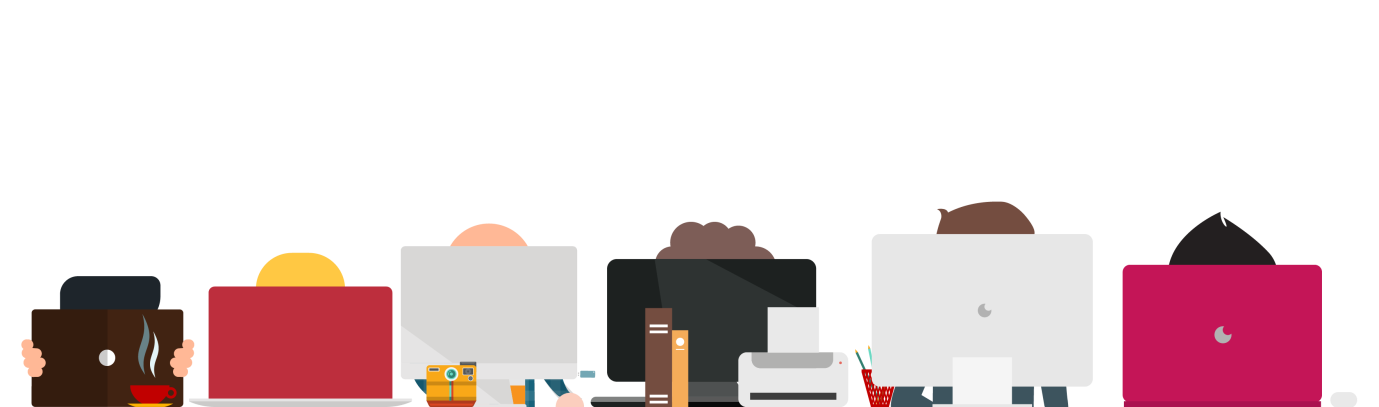 